BAC 2021 / EPREUVES COMMUNES EN CONTROLE CONTINUObjectif attendu : Niveau B1 du CECRL à la fin des études du 2d degré.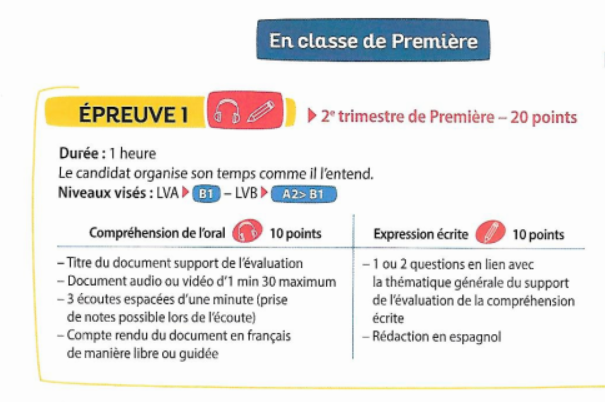 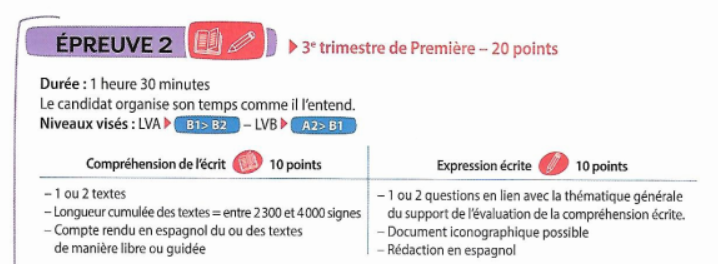 Le nouveau programme s’appuie sur 8 axes dont 6 devront être traités au cours de l’année :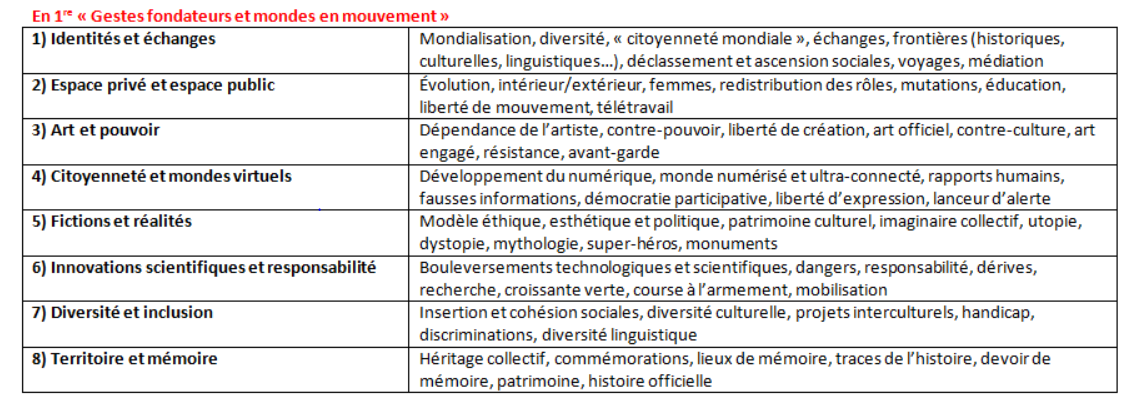 